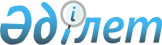 Қалалық мәслихаттың 2009 жылғы 20 желтоқсандағы N 26/199 "2010-2012 жылдарға арналған қалалық бюджет туралы" шешіміне өзгерістер енгізу туралы
					
			Күшін жойған
			
			
		
					Қарағанды облысы Балқаш қалалық мәслихатының 2010 жылғы 30 шілдедегі N 32/258 шешімі. Қарағанды облысы Балқаш қаласының Әділет басқармасында 2010 жылғы 6 тамызда N 8-4-191 тіркелді. Мерзімінің аяқталуына байланысты қолданылуы тоқтатылды (Қарағанды облысы Балқаш қалалық мәслихатының 2011 жылғы 19 сәуірдегі N 113/1-26 хатымен)      Ескерту. Мерзімінің аяқталуына байланысты қолданылуы тоқтатылды (Қарағанды облысы Балқаш қалалық мәслихатының 2011.04.19 N 113/1-26 хатымен).

      Қазақстан Республикасының 2008 жылғы 4 желтоқсандағы Бюджет кодексіне, Қазақстан Республикасының 2001 жылғы 23 қаңтардағы "Қазақстан Республикасындағы жергілікті мемлекеттік басқару және өзін-өзі басқару туралы" Заңына сәйкес, қалалық мәслихат ШЕШТІ:



      1. Қалалық мәслихаттың 2009 жылғы 20 желтоқсандағы N 26/199 "2010-2012 жылдарға арналған қалалық бюджет туралы" (нормативтік құқықтық актілерді мемлекеттік тіркеу Тізілімінде N 8-4-161 болып тіркелген, 2010 жылғы 15 қаңтардағы N 5-6 "Балқаш өңірі" газетінде, 2010 жылғы 15 қаңтардағы N 5-6 "Северное Прибалхашье" газетінде жарияланған), қалалық мәслихаттың 2010 жылғы 24 ақпандағы N 28/212 "Қалалық мәслихаттың 2009 жылғы 20 желтоқсандағы N 26/199 "2010-2012 жылдарға арналған қалалық бюджет туралы" шешіміне өзгерістер енгізу туралы" шешімімен өзгерістер енгізілген (нормативтік құқықтық актілерді мемлекеттік тіркеу Тізілімінде N 8-4-170 болып тіркелген, 2010 жылғы 12 наурыздағы N 34-35 "Балқаш өңірі" газетінде, 2010 жылғы 12 наурыздағы N 29-30 "Северное Прибалхашье" газетінде жарияланған), қалалық мәслихаттың 2010 жылғы 16 сәуірдегі N 29/226 "Қалалық мәслихаттың 2009 жылғы 20 желтоқсандағы N 26/199 "2010-2012 жылдарға арналған қалалық бюджет туралы" шешіміне өзгерістер енгізу туралы" шешімімен өзгерістер енгізілген (нормативтік құқықтық актілерді мемлекеттік тіркеу Тізілімінде N 8-4-180 болып тіркелген, 2010 жылғы 30 сәуірдегі N 54-55 "Балқаш өңірі" газетінде, 2010 жылғы 30 сәуірдегі N 49-50 "Северное Прибалхашье" газетінде жарияланған) шешіміне келесі өзгерістер енгізілсін:



      1) 1 тармақта:

      1) тармақшада:

      "2 990 277" сандары "3 012 777" сандарымен ауыстырылсын;

      "1 764 648" сандары "1 787 148" сандарымен ауыстырылсын.

      2) тармақшада:

      "3 075 611" сандары "3 098 111" сандарымен ауыстырылсын.



      2. Қалалық мәслихаттың 2009 жылғы 20 желтоқсандағы N 26/199 шешімінің 1 және 4 қосымшалары осы шешімінің 1 және 2 қосымшаларына сәйкес жаңа редакцияда мазмұндалсын.



      3. Осы шешім 2010 жылдың 1 қаңтарынан бастап қолданысқа енеді.      Сессия төрағасы                            А. Тунгишбаев      Қалалық мәслихаттың хатшысы                И. Сторожко

Қалалық мәслихаттың 2010 жылғы

30 шілдедегі N 32/258 шешіміне

1 қосымшаҚалалық мәслихаттың 2009 жылғы

20 желтоқсандағы N 26/199 шешіміне

1 қосымша

2010 жылға арналған қалалық бюджет

Қалалық мәслихаттың 2010 жылғы

30 шілдедегі N 32/258 шешіміне

2 қосымшаҚалалық мәслихаттың 2009 жылғы

20 желтоқсандағы N 26/199 шешіміне

4 қосымша

2010 жылда Қонырат кентінде жүзеге асырылатын бюджеттік бағдарламалар бойынша шығындар
					© 2012. Қазақстан Республикасы Әділет министрлігінің «Қазақстан Республикасының Заңнама және құқықтық ақпарат институты» ШЖҚ РМК
				СанатыСанатыСанатыСанатыСомасы, (мың теңге)СыныбыСыныбыСыныбыСомасы, (мың теңге)Iшкi сыныбыIшкi сыныбыСомасы, (мың теңге)АтауыСомасы, (мың теңге)I. Кірістер30127771Салықтық түсімдер178714801Табыс салығы6721302Жеке табыс салығы67213003Әлеуметтiк салық4739161Әлеуметтік салық47391604Меншiкке салынатын салықтар5473261Мүлiкке салынатын салықтар4476413Жер салығы237494Көлiк құралдарына салынатын салық758975Бірыңғай жер салығы3905Тауарларға, жұмыстарға және қызметтерге салынатын iшкi салықтар809202Акциздер80863Табиғи және басқа ресурстарды пайдаланғаны үшiн түсетiн түсiмдер529804Кәсiпкерлiк және кәсiби қызметтi жүргiзгенi үшiн алынатын алымдар117025Құмар ойын бизнеске салық815208Заңдық мәнді іс-әрекеттерді жасағаны және (немесе) оған уәкілеттігі бар мемлекеттік органдар немесе лауазымды адамдар құжаттар бергені үшін алатын міндетті төлемдер128561Мемлекеттік баж128562Салықтық емес түсiмдер540901Мемлекеттік меншіктен түсетін кірістер50211Мемлекеттік кәсіпорындардың таза кірісі бөлігінің түсімдері05Мемлекет меншігіндегі мүлікті жалға беруден түсетін кірістер502102Мемлекеттік бюджеттен қаржыландырылатын мемлекеттік мекемелердің тауарларды (жұмыстарды, қызметтерді) өткізуінен түсетін түсімдер1381Мемлекеттік бюджеттен қаржыландырылатын мемлекеттік мекемелердің тауарларды (жұмыстарды, қызметтерді) өткізуінен түсетін түсімдер13806Басқа да салықтық емес түсiмдер2501Басқа да салықтық емес түсiмдер2503Негізгі капиталды сатудан түсетін түсімдер3387001Мемлекеттік мекемелерге бекітілген мемлекеттік мүлікті сату26641Мемлекеттік мекемелерге бекітілген мемлекеттік мүлікті сату266403Жердi және материалдық емес активтердi сату312061Жерді сату274552Материалдық емес активтерді сату37514Трансферттердің түсімдері118635002Мемлекеттiк басқарудың жоғары тұрған органдарынан түсетiн трансферттер11863502Облыстық бюджеттен түсетiн трансферттер1186350Функционалдық топФункционалдық топФункционалдық топФункционалдық топФункционалдық топСомасы, (мың теңге)Кіші функцияКіші функцияКіші функцияКіші функцияСомасы, (мың теңге)Бюджеттік бағдарламалардың әкiмшiсiБюджеттік бағдарламалардың әкiмшiсiБюджеттік бағдарламалардың әкiмшiсiСомасы, (мың теңге)БағдарламаБағдарламаСомасы, (мың теңге)АтауыСомасы, (мың теңге)II. Шығындар30981111Жалпы сипаттағы мемлекеттiк қызметтер13355301Мемлекеттiк басқарудың жалпы функцияларын орындайтын өкiлдi, атқарушы және басқа органдар110353112Аудан (облыстық маңызы бар қала) мәслихатының аппараты17449001Аудан (облыстық маңызы бар қала) мәслихатының қызметін қамтамасыз ету жөніндегі қызметтер17149004Мемлекеттік органдарды материалдық-техникалық жарақтандыру300122Аудан (облыстық маңызы бар қала) әкімінің аппараты60566001Аудан (облыстық маңызы бар қала) әкімінің қызметін қамтамасыз ету жөніндегі қызметтер60566123Қаладағы аудан, аудандық маңызы бар қала, кент, ауыл (село), ауылдық (селолық) округ әкімінің аппараты32338001Қаладағы аудан, аудандық маңызы бар қаланың, кент, ауыл (село), ауылдық (селолық) округ әкімінің қызметін қамтамасыз ету жөніндегі қызметтер32297023Мемлекеттік органдарды материалдық-техникалық жарақтандыру4102Қаржылық қызмет14230452Ауданның (облыстық маңызы бар қаланың) қаржы бөлімі14230001Аудандық бюджетті орындау және коммуналдық меншікті (облыстық маңызы бар қала) саласындағы мемлекеттік саясатты іске асыру жөніндегі қызметтер10945003Салық салу мақсатында мүлікті бағалауды жүргізу752011Коммуналдық меншікке түскен мүлікті есепке алу, сақтау, бағалау және сату1711019Мемлекеттік органдарды материалдық-техникалық жарақтандыру82205Жоспарлау және статистикалық қызмет8970453Ауданның (облыстық маңызы бар қаланың) экономика және бюджеттік жоспарлау бөлімі8970001Экономикалық саясатты, мемлекеттік жоспарлау жүйесін қалыптастыру және дамыту және ауданды (облыстық маңызы бар қаланы) басқару саласындағы мемлекеттік саясатты іске асыру жөніндегі қызметтер8497005Мемлекеттік органдарды материалдық-техникалық жарақтандыру4732Қорғаныс1403801Әскери мұқтаждар14038122Аудан (облыстық маңызы бар қала) әкімінің аппараты14038005Жалпыға бірдей әскери міндетті атқару шеңберіндегі іс-шаралар140383Қоғамдық тәртіп, қауіпсіздік, құқықтық, сот, қылмыстық-атқару қызметі1650001Құқық қорғау қызметi16500458Ауданның (облыстық маңызы бар қаланың) тұрғын үй-коммуналдық шаруашылығы, жолаушылар көлігі және автомобиль жолдары бөлімі16500021Елдi мекендерде жол жүрісі қауiпсiздiгін қамтамасыз ету165004Бiлiм беру182967001Мектепке дейiнгi тәрбие және оқыту81645471Ауданның (облыстық маңызы бар қаланың) білім, дене шынықтыру және спорт бөлімі81645003Мектепке дейінгі тәрбие ұйымдарының қызметін қамтамасыз ету8164502Бастауыш, негізгі орта және жалпы орта білім беру1545606471Ауданның (облыстық маңызы бар қаланың) білім, дене шынықтыру және спорт бөлімі1545606004Жалпы білім беру1505577005Балаларға қосымша білім беру4002909Бiлiм беру саласындағы өзге де қызметтер202419471Ауданның (облыстық маңызы бар қаланың) білім, дене шынықтыру және спорт бөлімі202419009Ауданның (облыстық маңызы бар қаланың) мемлекеттік білім беру мекемелер үшін оқулықтар мен оқу-әдiстемелiк кешендерді сатып алу және жеткізу19044010Аудандық (қалалық) ауқымдағы мектеп олимпиадаларын және мектептен тыс іс-шараларды өткiзу1342016Өңірлік жұмыспен қамту және кадрларды қайта даярлау стратегиясын іске асыру шеңберінде білім беру объектілерін күрделі, ағымды жөндеу1820336Әлеуметтiк көмек және әлеуметтiк қамсыздандыру22878102Әлеуметтiк көмек202783123Қаладағы аудан, аудандық маңызы бар қала, кент, ауыл (село), ауылдық (селолық) округ әкімінің аппараты2613003Мұқтаж азаматтарға үйінде әлеуметтік көмек көрсету2613451Ауданның (облыстық маңызы бар қаланың) жұмыспен қамту және әлеуметтік бағдарламалар бөлімі191395002Еңбекпен қамту бағдарламасы85119003Қайтыс болған Совет Одағының батырларын, "Халық қаһармандарын", Социалистік Еңбек ерлерін, Даңқ Орденінің үш дәрежесімен және "Отан" орденімен марапатталған соғыс ардагерлері мен мүгедектерін жерлеу рәсімдері бойынша қызмет көрсету124005Мемлекеттік атаулы әлеуметтік көмек4451006Тұрғын үй көмегі1862007Жергілікті өкілетті органдардың шешімі бойынша мұқтаж азаматтардың жекелеген топтарына әлеуметтік көмек48250010Үйден тәрбиеленіп оқытылатын мүгедек балаларды материалдық қамтамасыз ету1518014Мұқтаж азаматтарға үйде әлеуметтiк көмек көрсету2054501618 жасқа дейінгі балаларға мемлекеттік жәрдемақылар4703017Мүгедектерді оңалту жеке бағдарламасына сәйкес, мұқтаж мүгедектерді міндетті гигиеналық құралдармен қамтамасыз етуге, және ымдау тілі мамандарының, жеке көмекшілердің қызмет көрсету8549019Ұлы Отан соғысындағы Жеңістің 65 жылдығына Ұлы Отан соғысының қатысушылары мен мүгедектерінің жол жүруін қамтамасыз ету1018020Ұлы Отан соғысындағы Жеңістің 65 жылдығына Ұлы Отан соғысының қатысушылары мен мүгедектеріне біржолғы материалдық көмекті төлеу15256471Ауданның (облыстық маңызы бар қаланың) білім, дене шынықтыру және спорт бөлімі8775012Жергілікті өкілді органдардың шешімі бойынша білім беру ұйымдарының күндізгі оқу нысанында оқушылары мен тәрбиеленушілерді қоғамдық көлікте (таксиден басқа) жеңілдікпен жол жүру түрінде әлеуметтік қолдау877509Әлеуметтiк көмек және әлеуметтiк қамтамасыз ету салаларындағы өзге де қызметтер25998451Ауданның (облыстық маңызы бар қаланың) жұмыспен қамту және әлеуметтік бағдарламалар бөлімі25998001Жергілікті деңгейде халық үшін әлеуметтік бағдарламаларды жұмыспен қамтуды қамтамасыз етуді іске асыру саласындағы мемлекеттік саясатты іске асыру жөніндегі қызметтер24760011Жәрдемақыларды және басқа да әлеуметтік төлемдерді есептеу, төлеу мен жеткізу бойынша қызметтерге ақы төлеу988022Мемлекеттік органдарды материалдық-техникалық жарақтандыру2507Тұрғын үй-коммуналдық шаруашылық40485101Тұрғын үй шаруашылығы116668458Ауданның (облыстық маңызы бар қаланың) тұрғын үй-коммуналдық шаруашылығы, жолаушылар көлігі және автомобиль жолдары бөлімі19668004Азаматтардың жекелеген санаттарын тұрғын үймен қамтамасыз ету19668472Ауданның (облыстық маңызы бар қаланың) құрылыс, сәулет және қала құрылысы бөлімі97000003Мемлекеттік коммуналдық тұрғын үй қорының тұрғын үй құрылысы және (немесе) сатып алу87000004Инженерлік коммуникациялық инфрақұрылымды дамыту, жайластыру және (немесе) сатып алу1000002Коммуналдық шаруашылық156633123Қаладағы аудан, аудандық маңызы бар қала, кент, ауыл (село), ауылдық (селолық) округ әкімінің аппараты6500015Өңірлік жұмыспен қамту және кадрларды қайта даярлау стратегиясын іске асыру шеңберінде инженерлік коммуникациялық инфрақұрылымды жөндеу және елді-мекендерді көркейту6500458Ауданның (облыстық маңызы бар қаланың) тұрғын үй-коммуналдық шаруашылығы, жолаушылар көлігі және автомобиль жолдары бөлімі150133012Сумен жабдықтау және су бөлу жүйесінің қызмет етуі88559030Өңірлік жұмыспен қамту және кадрларды қайта даярлау стратегиясын іске асыру шеңберінде инженерлік коммуникациялық инфрақұрылымды жөндеу және елді-мекендерді көркейту6157403Елді-мекендерді көркейту131550123Қаладағы аудан, аудандық маңызы бар қала, кент, ауыл (село), ауылдық (селолық) округ әкімінің аппараты2585008Елді мекендерде көшелерді жарықтандыру1385009Елді мекендердің санитариясын қамтамасыз ету1200458Ауданның (облыстық маңызы бар қаланың) тұрғын үй-коммуналдық шаруашылығы, жолаушылар көлігі және автомобиль жолдары бөлімі128965015Елдi мекендердегі көшелердi жарықтандыру11286016Елдi мекендердiң санитариясын қамтамасыз ету12736017Жерлеу орындарын күтiп-ұстау және туысы жоқтарды жерлеу1859018Елдi мекендердi абаттандыру және көгалдандыру1030848Мәдениет, спорт, туризм және ақпараттық кеңістiк14067701Мәдениет саласындағы қызмет18766123Қаладағы аудан, аудандық маңызы бар қала, кент, ауыл (село), ауылдық (селолық) округ әкімінің аппараты2656006Жергілікті деңгейде мәдени-демалыс жұмыстарын қолдау2656455Ауданның (облыстық маңызы бар қаланың) мәдениет және тілдерді дамыту бөлімі16110003Мәдени-демалыс жұмысын қолдау1611002Спорт27573471Ауданның (облыстық маңызы бар қаланың) білім, дене шынықтыру және спорт бөлімі27573013Ұлттық және бұқаралық спорт түрлерін дамыту2757303Ақпараттық кеңiстiк61328455Ауданның (облыстық маңызы бар қаланың) мәдениет және тілдерді дамыту бөлімі49798006Аудандық (қалалық) кiтапханалардың жұмыс iстеуi43421007Мемлекеттік тілді және Қазақстан халықтарының басқа да тілдерін дамыту6377456Ауданның (облыстық маңызы бар қаланың) ішкі саясат бөлімі11530002Газеттер мен журналдар арқылы мемлекеттік ақпараттық саясат жүргізу жөніндегі қызметтер8680005Телерадио хабарларын тарату арқылы мемлекеттік ақпараттық саясат жүргізу жөніндегі қызметтер285009Мәдениет, спорт, туризм және ақпараттық кеңiстiктi ұйымдастыру жөнiндегi өзге де қызметтер33010455Ауданның (облыстық маңызы бар қаланың) мәдениет және тілдерді дамыту бөлімі8120001Жергілікті деңгейде тілдерді және мәдениетті дамыту саласындағы мемлекеттік саясатты іске асыру жөніндегі қызметтер8088011Мемлекеттік органдарды материалдық-техникалық жарақтандыру32456Ауданның (облыстық маңызы бар қаланың) ішкі саясат бөлімі24890001Жергілікті деңгейде аппарат, мемлекеттілікті нығайту және азаматтардың әлеуметтік сенімділігін қалыптастыруда мемлекеттік саясатты іске асыру жөніндегі қызметтер9880003Жастар саясаты саласындағы өңірлік бағдарламаларды iске асыру1501010Ауыл, су, орман, балық шаруашылығы, ерекше қорғалатын табиғи аумақтар, қоршаған ортаны және жануарлар дүниесін қорғау, жер қатынастары7854601Ауыл шаруашылығы7629474Ауданның (облыстық маңызы бар қаланың) ауыл шаруашылығы және ветеринария бөлімі7629001Жергілікті деңгейде ветеринария саласындағы мемлекеттік саясатты іске асыру жөніндегі қызметтер6197004Мемлекеттік органдарды материалдық-техникалық жарақтандыру746005Мал көмінділерінің (биотермиялық шұңқырлардың) жұмыс істеуін қамтамасыз ету68602Су шаруашылығы61000458Ауданның (облыстық маңызы бар қаланың) тұрғын үй-коммуналдық шаруашылығы, жолаушылар көлігі және автомобиль жолдары бөлімі61000025Сумен жабдықтау жүйесін дамыту6100006Жер қатынастары8383463Ауданның (облыстық маңызы бар қаланың) жер қатынастары бөлімі8383001Аудан (облыстық маңызы бар қала) аумағында жер қатынастарын реттеу саласындағы мемлекеттік саясатты іске асыру жөніндегі қызметтер838309Ауыл, су, орман, балық шаруашылығы және қоршаған ортаны қорғау мен жер қатынастары саласындағы өзге де қызметтер1534474Ауданның (облыстық маңызы бар қаланың) ауыл шаруашылығы және ветеринария бөлімі1534013Эпизоотияға қарсы іс-шаралар жүргізу153411Өнеркәсіп, сәулет, қала құрылысы және құрылыс қызметі1104802Сәулет, қала құрылысы және құрылыс қызметі11048472Ауданның (облыстық маңызы бар қаланың) құрылыс, сәулет және қала құрылысы бөлімі11048001Жергілікті деңгейде құрылыс, сәулет және қала құрылысы саласындағы мемлекеттік саясатты іске асыру жөніндегі қызметтер1104812Көлiк және коммуникация13137501Автомобиль көлiгi131375458Ауданның (облыстық маңызы бар қаланың) тұрғын үй-коммуналдық шаруашылығы, жолаушылар көлігі және автомобиль жолдары бөлімі131375023Автомобиль жолдарының жұмыс істеуін қамтамасыз ету13137513Басқалар3882103Кәсiпкерлiк қызметтi қолдау және бәсекелестікті қорғау9452469Ауданның (облыстық маңызы бар қаланың) кәсіпкерлік бөлімі9452001Жергілікті деңгейде кәсіпкерлік пен өнеркәсіпті дамыту саласындағы мемлекеттік саясатты іске асыру жөніндегі қызметтер7951003Кәсіпкерлік қызметті қолдау150109Басқалар29369452Ауданның (облыстық маңызы бар қаланың) қаржы бөлімі2000012Ауданның (облыстық маңызы бар қаланың) жергілікті атқарушы органының резерві2000458Ауданның (облыстық маңызы бар қаланың) тұрғын үй-коммуналдық шаруашылығы, жолаушылар көлігі және автомобиль жолдары бөлімі13794001Жергілікті деңгейде тұрғын үй-коммуналдық шаруашылығы, жолаушылар көлігі және автомобиль жолдары саласындағы мемлекеттік саясатты іске асыру жөніндегі қызметтер13794471Ауданның (облыстық маңызы бар қаланың) білім, дене шынықтыру және спорт бөлімі13575001Білім, дене шынықтыру және спорт бөлімі қызметін қамтамасыз ету1357515Трансферттер7025101Трансферттер70251452Ауданның (облыстық маңызы бар қаланың) қаржы бөлімі70251006Нысаналы пайдаланылмаған (толық пайдаланылмаған) трансферттерді қайтару3020Бюджет саласындағы еңбекақы төлеу қорының өзгеруіне байланысты жоғары тұрған бюджеттерге берілетін ағымдағы нысаналы трансферттер70248III. Таза бюджеттік кредиттеу0IV. Қаржы активтерімен жасалатын операциялар бойынша сальдо40000Қаржы активтерін сатып алу40000Мемлекеттің қаржы активтерін сатудан түсетін түсімдер013Басқалар4000009Басқалар40000452Ауданның (облыстық маңызы бар қаланың) қаржы бөлімі40000014Заңды тұлғалардың жарғылық капиталын қалыптастыру немесе ұлғайту40000V. Бюджет тапшылығы (профициті)-125334VI. Бюджет тапшылығын (профицитін пайдалану) қаржыландыру125334Қарыздар түсімі0Қарыздарды өтеу0Бюджет қаражаттарының пайдаланылатын қалдықтары125334Функционалдық топФункционалдық топФункционалдық топФункционалдық топФункционалдық топСомасы, (мың теңге)Кіші функцияКіші функцияКіші функцияКіші функцияСомасы, (мың теңге)Бюджеттік бағдарламалардың әкiмшiсiБюджеттік бағдарламалардың әкiмшiсiБюджеттік бағдарламалардың әкiмшiсiСомасы, (мың теңге)БағдарламаБағдарламаСомасы, (мың теңге)АтауыСомасы, (мың теңге)Барлығы173771Жалпы сипаттағы мемлекеттiк қызметтер1034801Мемлекеттiк басқарудың жалпы функцияларын орындайтын өкiлдi, атқарушы және басқа органдар10348123Қаладағы аудан, аудандық маңызы бар қала, кент, ауыл (село), ауылдық (селолық) округ әкімінің аппараты10348001Қаладағы аудан, аудандық маңызы бар қаланың, кент, ауыл (село), ауылдық (селолық) округ әкімінің қызметін қамтамасыз ету жөніндегі қызметтер103486Әлеуметтiк көмек және әлеуметтiк қамсыздандыру113902Әлеуметтiк көмек1139123Қаладағы аудан, аудандық маңызы бар қала, кент, ауыл (село), ауылдық (селолық) округ әкімінің аппараты1139003Мұқтаж азаматтарға үйінде әлеуметтік көмек көрсету11397Тұрғын үй-коммуналдық шаруашылық589002Коммуналдық шаруашылық5000123Қаладағы аудан, аудандық маңызы бар қала, кент, ауыл (село), ауылдық (селолық) округ әкімінің аппараты5000015Өңірлік жұмыспен қамту және кадрларды қайта даярлау стратегиясын іске асыру шеңберінде инженерлік коммуникациялық инфрақұрылымды жөндеу және елді-мекендерді көркейту500003Елді-мекендерді көркейту890123Қаладағы аудан, аудандық маңызы бар қала, кент, ауыл (село), ауылдық (селолық) округ әкімінің аппараты890008Елді мекендерде көшелерді жарықтандыру590009Елді мекендердің санитариясын қамтамасыз ету300